Yawgoog Scout Reservation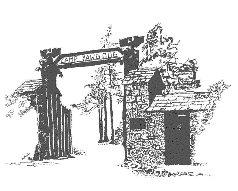 61 Camp Yawgoog RoadRockville, RI  02873December 2020Dear Unit Leader:I hope this mailing finds you well in these challenging times. As I look forward to the coming summer, I am very optimistic that we will be having in-person camp once again. There will be changes and there will be different protocol that we will have to follow. As we get closer to the summer it is important to check our web site regularly for any updates.Below are important items you should share with your unit committee.All units, unless other arrangements have been made, are reserved for the same campsite during the same week as was scheduled for 2019. This will be the case if no restrictions are in place when camp starts.Any Male unit that has added a Female unit and is planning on sharing the site needs to let me know as soon as possible. We need to make sure that we can accommodate both units in the same site.Each unit must have at least 5 scouts in attendance at camp. In the case of linked troops sharing a site each unit must have a minimum of 5 scouts each. In the event this minimum is not met, the unit may be placed in our Fun Friends Adventure provisional site.Payment structure and due dates have changed.The Reservation Fee of $500 that has been due on March 1 and the Hat incentive payment of $25 per scout due on April 20 have been combined into a $50 deposit for each scout which is now due February 28, 2021. This payment will have a $500 minimum due. Units should be asking for deposits from parents now and have them put the summer camp dates in their calendars.Final fees are now due in the Camp Yawgoog office 30 days prior to your arrival to camp. Those not paid on time will be charged a flat $250 late fee. Extra Scouts can be added to your roster at any time. To avoid late fees and/or other delays or lost payments, final payments should be mailed to Camp Yawgoog only.All scouts and the number of free and paid adults attending will receive Camp Yawgoog hats free. Embroidery will still be available, and the deadline for embroidery will be the same as the final fees.Units wishing to reserve for 2022 should know now that the campsite deposit will now increase to $500 rather than the $250 that has been charged in the past. Units that opted to roll over deposits paid in 2020 to 2021 will still need to meet these payment deadlines. Monies rolled over will be counted as payments when the final fee is calculated. All health forms are due to camp with the final fees 30 days prior to arrival. There will be a $10 processing fee for each health form either incomplete or not received on time. Health forms will NOT be accepted during Sunday check-in. Medication and restriction lists must be included with the health forms. Copies of Covid-19 vaccination might well be a requirement to attend Yawgoog.As always, if you or members of your committee have any questions please feel free to email me at: thomas.sisson@scouting.org.Yours in Scouting,Tom Sisson